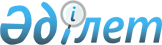 Ордабасы аудандық мәслихатының 2020 жылғы 25 желтоқсандағы № 73/1 "2021-2023 жылдарға арналған аудандық бюджет туралы" шешіміне өзгерістер енгізу туралы
					
			Мерзімі біткен
			
			
		
					Түркістан облысы Ордабасы аудандық мәслихатының 2021 жылғы 22 қаңтардағы № 2/1 шешiмi. Түркістан облысының Әдiлет департаментiнде 2021 жылғы 2 ақпанда № 6050 болып тіркелді. Мерзімі өткендіктен қолданыс тоқтатылды
      Қазақстан Республикасының 2008 жылғы 4 желтоқсандағы Бюджет кодексінің 109 бабының 1 тармағына, "Қазақстан Республикасындағы жергілікті мемлекеттік басқару және өзін-өзі басқару туралы" Қазақстан Республикасының 2001 жылғы 23 қаңтардағы Заңының 6 бабының 1 тармағының 1) тармақшасына сәйкес, Ордабасы ауданының мәслихаты ШЕШІМ ҚАБЫЛДАДЫ:
      1. Ордабасы ауданының мәслихатының 2020 жылғы 25 желтоқсандағы № 73/1 "2021-2023 жылдарға арналған аудандық бюджет туралы" (Нормативтік құқықтық актілерді мемлекеттік тіркеу тізілімінде № 6001 тіркелген, 2020 жылы 31 желтоқсанда Қазақстан Республикасының нормативтік құқықтық актілерінің эталондық бақылау банкінде электрондық түрде жарияланған) шешіміне мынадай өзгерістер енгізілсін:
      1 тармақ мынадай редакцияда жазылсын:
      "1. Ордабасы ауданының 2021-2023 жылдарға арналған аудандық бюджеті тиісінше 1 қосымшаға сәйкес, оның ішінде 2021 жылға мынадай көлемде бекітілсін:
      1) кірістер – 22 371 443 мың теңге:
      салықтық түсімдер – 1 586 726 мың теңге;
      салықтық емес түсімдер – 13 040 мың теңге;
      негізгі капиталды сатудан түсетін түсімдер – 41 787 мың теңге;
      трансферттер түсімі – 20 729 890 мың теңге;
      2) шығындар – 22 553 443 мың теңге;
      3) таза бюджеттік кредиттеу – 3 680 мың теңге:
      бюджеттік кредиттер – 43 755 мың теңге;
      бюджеттік кредиттерді өтеу – 40 075 мың теңге;
      4) қаржы активтерімен операциялар бойынша сальдо – 0:
      қаржы активтерін сатып алу – 0;
      мемлекеттің қаржы активтерін сатудан түсетін түсімдер – 0;
      5) бюджет тапшылығы (профициті) – - 185 680 мың теңге;
      6) бюджет тапшылығын қаржыландыру (профицитін пайдалану) – 185 680 мың теңге:
      қарыздар түсімі – 43 755 мың теңге;
      қарыздарды өтеу – 40 075 мың теңге;
      бюджет қаражатының пайдаланылатын қалдықтары – 182 000 мың теңге.".
      көрсетілген шешімнің 1 қосымшасы осы шешімнің 1 қосымшасына сәйкес жаңа редакцияда жазылсын.
      2. "Ордабасы ауданының мәслихат аппараты" мемлекеттік мекемесі Қазақстан Республикасының заңнамасында белгіленген тәртіппен:
      1) осы шешімді "Қазақстан Республикасының Әділет Министрлігі Түркістан облысының Әділет департаменті" Республикалық мемлекеттік мекемесінде мемлекеттік тіркелуін;
      2) осы шешімді оны ресми жарияланғаннан кейін Ордабасы ауданының мәслихатының интернет-ресурсына орналастыруды қамтамасыз етсін.
      3. Осы шешім 2021 жылғы 1 қаңтардан бастап қолданысқа енгізіледі. 2021 жылға арналған аудандық бюджет
					© 2012. Қазақстан Республикасы Әділет министрлігінің «Қазақстан Республикасының Заңнама және құқықтық ақпарат институты» ШЖҚ РМК
				
      Сессия төрағасы

Т. Жанысбаев

      Мәслихат хатшысы

Қ. Әбдіхалық
Ордабасы аудандық
мәслихатының 2021 жылғы
22 қаңтардағы № 2/1
шешіміне 1-қосымшаОрдабасы аудандық
мәслихатының 2020 жылғы
25 желтоқсандағы № 73/1
шешіміне 1-қосымша
Санаты
Санаты
Санаты
Санаты
Санаты
Сомасы, мың теңге
Сыныбы
Сыныбы
Сыныбы
Сыныбы
Сомасы, мың теңге
Кіші сыныбы
Кіші сыныбы
Кіші сыныбы
Сомасы, мың теңге
Ерекшелігі
Ерекшелігі
Сомасы, мың теңге
Атауы
Сомасы, мың теңге
1. Кірістер
22 371 443
1
Салықтық түсімдер
1 586 726
01
Табыс салығы
668 352
1
Корпоративтік табыс салығы
185 440
2
Жеке табыс салығы
482 912
03
Әлеуметтік салық
465 834
1
Әлеуметтік салық
465 834
04
Меншікке салынатын салықтар
300 077
1
Мүлікке салынатын салықтар
300 077
05
Тауарларға, жұмыстарға және қызметтерге салынатын ішкі салықтар
135 204
2
Акциздер
115 450
3
Табиғи және басқа ресурстарды пайдаланғаны үшін түсетін түсімдер
4 072
4
Кәсіпкерлік және кәсіби қызметті жүргізгені үшін алынатын алымдар
15 682
08
Заңдық маңызы бар әрекеттерді жасағаны және (немесе) оған уәкілеттігі бар мемлекеттік органдар немесе лауазымды адамдар құжаттар бергені үшін алынатын міндетті төлемдер
17 259
1
Мемлекеттік баж
17 259
2
Салықтық емес түсімдер
13 040
01
Мемлекеттік меншіктен түсетін кірістер
4 540
5
Мемлекет меншігіндегі мүлікті жалға беруден түсетін кірістер
4 500
7
Мемлекеттік бюджеттен берілген кредиттер бойынша сыйақылар
40
06
Басқа да салықтық емес түсімдер
8 500
1
Басқа да салықтық емес түсімдер
8 500
3
Негізгі капиталды сатудан түсетін түсімдер
41 787
01
Мемлекеттік мекемелерге бекітілген мемлекеттік мүлікті сату
4 000
03
Жерді және материалдық емес активтерді сату
37 787
1
Жерді сату
37 787
4
Трансферттердің түсімдері
20 729 890
02
Мемлекеттік басқарудың жоғары тұрған органдарынан түсетін трасферттер
20 729 890
2
Облыстық бюджеттен түсетін трасферттер
20 729 890
Функционалдық топ
Функционалдық топ
Функционалдық топ
Функционалдық топ
Функционалдық топ
Сомасы, мың теңге
Кіші функция
Кіші функция
Кіші функция
Кіші функция
Сомасы, мың теңге
Бюджеттік бағдарламалардың әкімшісі
Бюджеттік бағдарламалардың әкімшісі
Бюджеттік бағдарламалардың әкімшісі
Сомасы, мың теңге
Бағдарлама
Бағдарлама
Сомасы, мың теңге
Кіші бағдарлама
Сомасы, мың теңге
Атауы
Сомасы, мың теңге
2.Шығындар
22 553 443
01
Жалпы сипаттағы мемлекеттiк қызметтер
836 600
1
Мемлекеттiк басқарудың жалпы функцияларын орындайтын өкiлдi, атқарушы және басқа органдар
250 825
112
Аудан (облыстық маңызы бар қала) мәслихатының аппараты
28 198
001
Аудан (облыстық маңызы бар қала) мәслихатының қызметін қамтамасыз ету жөніндегі қызметтер
27 638
003
Мемлекеттік органның күрделі шығыстары
560
122
Аудан (облыстық маңызы бар қала) әкімінің аппараты
222 627
001
Аудан (облыстық маңызы бар қала) әкімінің қызметін қамтамасыз ету жөніндегі қызметтер
199 865
113
Жергілікті бюджеттерден берілетін ағымдағы нысаналы трансферттер
22 762
2
Қаржылық қызмет
19 260
489
Ауданның (облыстық маңызы бар қаланың) мемлекеттік активтер және сатып алу бөлімі
19 260
001
Жергілікті деңгейде мемлекеттік активтер мен сатып алуды басқару саласындағы мемлекеттік саясатты іске асыру жөніндегі қызметтер
13 768
004
Салық салу мақсатында мүлікті бағалауды жүргізу
2 492
005
Жекешелендіру, коммуналдық меншікті басқару, жекешелендіруден кейінгі қызмет және осыған байланысты дауларды реттеу
3 000
5
Жоспарлау және статистикалық қызмет
1 400
459
Ауданның (облыстық маңызы бар қаланың) экономика және қаржы бөлімі
1 400
061
Бюджеттік инвестициялар және мемлекеттік-жекешелік әріптестік, оның ішінде концессия мәселелері жөніндегі құжаттаманы сараптау және бағалау
1 400
9
Жалпы сипаттағы өзге де мемлекеттік қызметтер
565 115
458
Ауданның (облыстық маңызы бар қаланың) тұрғын үй-коммуналдық шаруашылығы, жолаушылар көлігі және автомобиль жолдары бөлімі
299 870
001
Жергілікті деңгейде тұрғын үй-коммуналдық шаруашылығы, жолаушылар көлігі және автомобиль жолдары саласындағы мемлекеттік саясатты іске асыру жөніндегі қызметтер
78 342
067
Ведомстволық бағыныстағы мемлекеттік мекемелер мен ұйымдардың күрделі шығыстары
148 570
113
Төменгі тұрған бюджеттерге берілетін нысаналы ағымдағы трансферттер
72 958
459
Ауданның (облыстық маңызы бар қаланың) экономика және қаржы бөлімі
34 095
001
Ауданның (облыстық маңызы бар қаланың) экономикалық саясаттын қалыптастыру мен дамыту, мемлекеттік жоспарлау, бюджеттік атқару және коммуналдық меншігін басқару саласындағы мемлекеттік саясатты іске асыру жөніндегі қызметтер
34 095
467
Ауданның (облыстық маңызы бар қаланың) құрылыс бөлімі
231 150
040
Мемлекеттік органдардың объектілерін дамыту
231 150
02
Қорғаныс
157 685
1
Әскери мұқтаждар
14 685
122
Аудан (облыстық маңызы бар қала) әкімінің аппараты
14 685
005
Жалпыға бірдей әскери міндетті атқару шеңберіндегі іс-шаралар
14 685
2
Төтенше жағдайлар жөніндегі жұмыстарды ұйымдастыру
143 000
122
Аудан (облыстық маңызы бар қала) әкімінің аппараты
143 000
006
Аудан (облыстық маңызы бар қала) ауқымындағы төтенше жағдайлардың алдын алу және оларды жою
140 000
007
Аудандық (қалалық) ауқымдағы дала өрттерінің, сондай-ақ мемлекеттік өртке қарсы қызмет органдары құрылмаған елдi мекендерде өрттердің алдын алу және оларды сөндіру жөніндегі іс-шаралар
3 000
03
Қоғамдық тәртіп, қауіпсіздік, құқықтық, сот, қылмыстық атқару қызметі
82 851
9
Қоғамдық тәртіп және қауіпсіздік саласындағы басқа да қызметтер
82 851
458
Ауданның (облыстық маңызы бар қаланың) тұрғын үй-коммуналдық шаруашылығы, жолаушылар көлігі және автомобиль жолдары бөлімі
82 851
021
Елдi мекендерде жол қозғалысы қауiпсiздiгін қамтамасыз ету
82 851
06
Әлеуметтік көмек және әлеуметтік қамтамасыздандыру
2 313 417
1
Әлеуметтiк қамсыздандыру
1 359 218
451
Ауданның (облыстық маңызы бар қаланың) жұмыспен қамту және әлеуметтік бағдарламалар бөлімі
1 359 218
005
Мемлекеттік атаулы әлеуметтік көмек
1 359 218
2
Әлеуметтік көмек 
890 120
451
Ауданның (облыстық маңызы бар қаланың) жұмыспен қамту және әлеуметтік бағдарламалар бөлімі
890 120
002
Жұмыспен қамту бағдарламасы
507 412
004
Ауылдық жерлерде тұратын денсаулық сақтау, білім беру, әлеуметтік қамтамасыз ету, мәдениет, спорт және ветеринар мамандарына отын сатып алуға Қазақстан Республикасының заңнамасына сәйкес әлеуметтік көмек көрсету
28 068
006
Тұрғын үйге көмек көрсету
1 790
007
Жергілікті өкілетті органдардың шешімі бойынша мұқтаж азаматтардың жекелеген топтарына әлеуметтік көмек
101 068
010
Үйден тәрбиеленіп оқытылатын мүгедек балаларды материалдық қамтамасыз ету
4 815
014
Мұқтаж азаматтарға үйде әлеуметтiк көмек көрсету
62 661
015
Зейнеткерлер мен мүгедектерге әлеуметтiк қызмет көрсету аумақтық орталығы
8 608
017
Оңалтудың жеке бағдарламасына сәйкес мұқтаж мүгедектердi мiндеттi гигиеналық құралдармен қамтамасыз ету, қозғалуға қиындығы бар бірінші топтағы мүгедектерге жеке көмекшінің және есту бойынша мүгедектерге қолмен көрсететiн тіл маманының қызметтерін ұсыну
105 797
023
Жұмыспен қамту орталықтарының қызметін қамтамасыз ету
69 901
9
Әлеуметтiк көмек және әлеуметтiк қамтамасыз ету салаларындағы өзге де қызметтер
64 079
451
Ауданның (облыстық маңызы бар қаланың) жұмыспен қамту және әлеуметтік бағдарламалар бөлімі
64 079
001
Жергілікті деңгейде халық үшін әлеуметтік бағдарламаларды жұмыспен қамтуды қамтамасыз етуді іске асыру саласындағы мемлекеттік саясатты іске асыру жөніндегі қызметтер
49 079
011
Жәрдемақыларды және басқа да әлеуметтік төлемдерді есептеу, төлеу мен жеткізу бойынша қызметтерге ақы төлеу
11 000
050
Қазақстан Республикасында мүгедектердің құқықтарын қамтамасыз етуге және өмір сүру сапасын жақсарту
4 000
07
Тұрғын үй-коммуналдық шаруашылық
2 893 470
1
Тұрғын үй шаруашылығы
958 280
458
Ауданның (облыстық маңызы бар қаланың) тұрғын үй-коммуналдық шаруашылығы, жолаушылар көлігі және автомобиль жолдары бөлімі
113 230
033
Инженерлік-коммуникациялық инфрақұрылымды жобалау, дамыту және (немесе) жайластыру
113 230
467
Ауданның (облыстық маңызы бар қаланың) құрылыс бөлімі
845 050
003
Коммуналдық тұрғын үй қорының тұрғын үйін жобалау және (немесе) салу, реконструкциялау
5 914
004
Инженерлік-коммуникациялық инфрақұрылымды жобалау, дамыту және (немесе) жайластыру
839 136
2
Коммуналдық шаруашылық
1 160 303
458
Ауданның (облыстық маңызы бар қаланың) тұрғын үй-коммуналдық шаруашылығы, жолаушылар көлігі және автомобиль жолдары бөлімі
1 160 303
012
Сумен жабдықтау және су бұру жүйесінің жұмыс істеуі
100 000
048
Қаланы және елді мекендерді абаттандыруды дамыту
280 957
058
Елді мекендердегі сумен жабдықтау және су бұру жүйелерін дамыту
779 346
3
Елді-мекендерді көркейту
774 887
458
Ауданның (облыстық маңызы бар қаланың) тұрғын үй-коммуналдық шаруашылығы, жолаушылар көлігі және автомобиль жолдары бөлімі
774 887
015
Елдi мекендердегі көшелердi жарықтандыру
291 316
017
Жерлеу орындарын ұстау және туыстары жоқ адамдарды жерлеу
50
018
Елдi мекендердi абаттандыру және көгалдандыру
483 521
08
Мәдениет,спорт, туризм және ақпараттық кеңістік
1 068 462
1
Мәдениет саласындағы қызмет
475 178
455
Ауданның (облыстық маңызы бар қаланың) мәдениет және тілдерді дамыту бөлімі
445 178
003
Мәдени-демалыс жұмысын қолдау
445 178
467
Ауданның (облыстық маңызы бар қаланың) құрылыс бөлімі
30 000
011
Мәдениет объектілерін дамыту
30 000
2
Спорт
34 903
465
Ауданның (облыстық маңызы бар қаланың) дене шынықтыру және спорт бөлімі
34 903
001
Жергілікті деңгейде дене шынықтыру және спорт саласындағы мемлекеттік саясатты іске асыру жөніндегі қызметтер
10 781
006
Аудандық (облыстық маңызы бар қалалық) деңгейде спорттық жарыстар өткiзу
10 000
007
Әртүрлi спорт түрлерi бойынша аудан (облыстық маңызы бар қала) құрама командаларының мүшелерiн дайындау және олардың облыстық спорт жарыстарына қатысуы
14 122
3
Ақпараттық кеңістік
144 978
455
Ауданның (облыстық маңызы бар қаланың) мәдениет және тілдерді дамыту бөлімі
114 360
006
Аудандық (қалалық) кiтапханалардың жұмыс iстеуi
104 515
007
Мемлекеттiк тiлдi және Қазақстан халқының басқа да тiлдерін дамыту
9 845
456
Ауданның (облыстық маңызы бар қаланың) ішкі саясат бөлімі
30 618
002
Мемлекеттік ақпараттық саясат жүргізу жөніндегі қызметтер
30 618
9
Мәдениет, спорт, туризм және ақпараттық кеңiстiктi ұйымдастыру жөнiндегi өзге де қызметтер
413 403
455
Ауданның (облыстық маңызы бар қаланың) мәдениет және тілдерді дамыту бөлімі
318 730
001
Жергілікті деңгейде тілдерді және мәдениетті дамыту саласындағы мемлекеттік саясатты іске асыру жөніндегі қызметтер
8 694
032
Ведомстволық бағыныстағы мемлекеттік мекемелер мен ұйымдардың күрделі шығыстары
310 036
456
Ауданның (облыстық маңызы бар қаланың) ішкі саясат бөлімі
94 973
001
Жергілікті деңгейде ақпарат, мемлекеттілікті нығайту және азаматтардың әлеуметтік сенімділігін қалыптастыру саласында мемлекеттік саясатты іске асыру жөніндегі қызметтер
53 636
003
Жастар саясаты саласында іс-шараларды іске асыру
41 037
09
Отын-энергетика кешенi және жер қойнауын пайдалану
633 561
1
Отын және энергетика
6 213
458
Ауданның (облыстық маңызы бар қаланың) тұрғын үй-коммуналдық шаруашылығы, жолаушылар көлігі және автомобиль жолдары бөлімі
6 213
019
Жылу-энергетикалық жүйені дамыту
6 213
9
Отын-энергетика кешені және жер қойнауын пайдалану саласындағы өзге де қызметтер
627 348
458
Ауданның (облыстық маңызы бар қаланың) тұрғын үй-коммуналдық шаруашылығы, жолаушылар көлігі және автомобиль жолдары бөлімі
627 348
036
Газ тасымалдау жүйесін дамыту
627 348
10
Ауыл, су, орман, балық шаруашылығы, ерекше қорғалатын табиғи аумақтар, қоршаған ортаны және жануарлар дүниесін қорғау, жер қатынастары
88 400
1
Ауыл шаруашылығы
24 652
462
Ауданның (облыстық маңызы бар қаланың) ауыл шаруашылығы бөлімі
24 652
001
Жергілікті деңгейде ауыл шаруашылығы саласындағы мемлекеттік саясатты іске асыру жөніндегі қызметтер
24 652
6
Жер қатынастары
24 347
463
Ауданның (облыстық маңызы бар қаланың) жер қатынастары бөлімі
24 347
001
Аудан (облыстық маңызы бар қала) аумағында жер қатынастарын реттеу саласындағы мемлекеттік саясатты іске асыру жөніндегі қызметтер
21 459
006
Аудандардың, облыстық маңызы бар, аудандық маңызы бар қалалардың, кенттердiң, ауылдардың, ауылдық округтердiң шекарасын белгiлеу кезiнде жүргiзiлетiн жерге орналастыру
2 888
9
Ауыл, су, орман, балық шаруашылығы, қоршаған ортаны қорғау және жер қатынастары саласындағы басқа да қызметтер
39 401
459
Ауданның (облыстық маңызы бар қаланың) экономика және қаржы бөлімі
33 501
099
Мамандарға әлеуметтік қолдау көрсету жөніндегі шараларды іске асыру
33 501
462
Ауданның (облыстық маңызы бар қаланың) ауыл шаруашылығы бөлімі
5 900
099
Мамандарға әлеуметтік қолдау көрсету жөніндегі шараларды іске асыру
5 900
11
Өнеркәсіп, сәулет, қала құрылысы және құрылыс қызметі
211 284
2
Сәулет, қала құрылысы және құрылыс қызметі
211 284
467
Ауданның (облыстық маңызы бар қаланың) құрылыс бөлімі
199 262
001
Жергілікті деңгейде құрылыс саласындағы мемлекеттік саясатты іске асыру жөніндегі қызметтер
120 255
017
Мемлекеттік органның күрделі шығыстары
79 007
468
Ауданның (облыстық маңызы бар қаланың) сәулет және қала құрылысы бөлімі
12 022
001 
Жергілікті деңгейде сәулет және қала құрылысы саласындағы мемлекеттік саясатты іске асыру жөніндегі қызметтер
12 022
12
Көлік және коммуникация
504 407
1
Автомобиль көлігі
504 407
458
Ауданның (облыстық маңызы бар қаланың) тұрғын үй-коммуналдық шаруашылығы, жолаушылар көлігі және автомобиль жолдары бөлімі
504 407
023
Автомобиль жолдарының жұмыс істеуін қамтамасыз ету
105 441
045
Аудандық маңызы бар автомобиль жолдарын және елді-мекендердің көшелерін күрделі және орташа жөндеу
398 966
13
Басқалар
367 938
3
Кәсіпкерлік қызметті қолдау және бәсекелестікті қорғау
31 838
469
Ауданның (облыстық маңызы бар қаланың) кәсіпкерлік бөлімі
31 838
001
Жергілікті деңгейде кәсіпкерлікті дамыту саласындағы мемлекеттік саясатты іске асыру жөніндегі қызметтер
31 838
9
Басқалар
336 100
459
Ауданның (облыстық маңызы бар қаланың) экономика және қаржы бөлімі
36 100
012
Ауданның (облыстық маңызы бар қаланың) жергілікті атқарушы органының резерві
36 100
467
Ауданның (облыстық маңызы бар қаланың) құрылыс бөлімі
300 000
079
"Ауыл-Ел бесігі" жобасы шеңберінде ауылдық елді мекендердегі әлеуметтік және инженерлік инфрақұрылымдарды дамыту
300 000
14
Борышқа қызмет көрсету
36
1
Борышқа қызмет көрсету
36
459
Ауданның (облыстық маңызы бар қаланың) экономика және қаржы бөлімі
36
021
Жергілікті атқарушы органдардың облыстық бюджеттен қарыздар бойынша сыйақылар мен өзге де төлемдерді төлеу бойынша борышына қызмет көрсету
36
15
Трансферттер
13 395 332
1
Трансферттер
13 395 332
459
Ауданның (облыстық маңызы бар қаланың) экономика және қаржы бөлімі
13 395 332
024
Заңнаманы өзгертуге байланысты жоғары тұрған бюджеттің шығындарын өтеуге төменгі тұрған бюджеттен ағымдағы нысаналы трансферттер
13 249 418
038
Субвенциялар
145 914
3. Таза бюджеттік кредиттеу
3 680
Функционалдық топ
Функционалдық топ
Функционалдық топ
Функционалдық топ
Функционалдық топ
Сомасы, мың теңге
Кіші функция
Кіші функция
Кіші функция
Кіші функция
Сомасы, мың теңге
Бюджеттік бағдарламалардың әкімшісі
Бюджеттік бағдарламалардың әкімшісі
Бюджеттік бағдарламалардың әкімшісі
Сомасы, мың теңге
Бағдарлама
Бағдарлама
Сомасы, мың теңге
Кіші бағдарлама
Сомасы, мың теңге
Атауы
Сомасы, мың теңге
Бюджеттік кредиттер
43 755
10
Ауыл,су, орман, балық шаруашылығы, ерекше қорғалатын табиғи аумақтар, қоршаған ортаны және жануарлар дүниесін қорғау, жер қатынастары
43 755
9
Ауыл, су, орман, балық шаруашылығы, қоршаған ортаны қорғау және жер қатынастары саласындағы басқа да қызметтер
43 755
459
Ауданның (облыстық маңызы бар қаланың) экономика және қаржы бөлімі
43 755
018
Мамандарды әлеуметтік қолдау шараларын іске асыру үшін бюджеттік кредиттер
43 755
Санаты
Санаты
Санаты
Санаты
Санаты
Сомасы, мың теңге
Сыныбы
Сыныбы
Сыныбы
Сыныбы
Сомасы, мың теңге
Кіші сыныбы
Кіші сыныбы
Кіші сыныбы
Сомасы, мың теңге
Ерекшелігі
Ерекшелігі
Сомасы, мың теңге
Атауы
Сомасы, мың теңге
Бюджеттік кредиттерді өтеу
40 075
5
Бюджеттік кредиттерді өтеу
40 075
1
Бюджеттік кредиттерді өтеу
40 075
1
Мемлекеттік бюджеттен берілген бюджеттік кредиттерді өтеу
40 075
13
Жеке тұлғаларға жергілікті бюджеттен берілген бюджеттік кредиттерді өтеу
40 075
4. Қаржы активтерімен операциялар бойынша сальдо
0
Қаржы активтерін сатып алу
0
Мемлекеттің қаржы активтерін сатудан түсетін түсімдер
0
5. Бюджет тапшылығы (профицит)
-185 680
6. Бюджет тапшылығын қаржыландыру (профицитін пайдалану)
185 680
Санаты
Санаты
Санаты
Санаты
Санаты
Сомасы, мың теңге
Сыныбы
Сыныбы
Сыныбы
Сыныбы
Сомасы, мың теңге
Кіші сыныбы
Кіші сыныбы
Кіші сыныбы
Сомасы, мың теңге
Ерекшелігі
Ерекшелігі
Сомасы, мың теңге
Атауы
Сомасы, мың теңге
Қарыздар түсімі
43 755
7
Қарыздар түсімі
43 755
01
Мемлекеттік ішкі қарыздар
43 755
2
Қарыз алу келісім-шарттары
43 755
03
Ауданның (облыстық маңызы бар қаланың) жергілікті атқарушы органы алатын қарыздар
43 755
Функционалдық топ
Функционалдық топ
Функционалдық топ
Функционалдық топ
Функционалдық топ
Сомасы, мың теңге
Кіші функция
Кіші функция
Кіші функция
Кіші функция
Сомасы, мың теңге
Бюджеттік бағдарламалардың әкімшісі
Бюджеттік бағдарламалардың әкімшісі
Бюджеттік бағдарламалардың әкімшісі
Сомасы, мың теңге
Бағдарлама
Бағдарлама
Сомасы, мың теңге
Кіші бағдарлама
Сомасы, мың теңге
Атауы
Сомасы, мың теңге
Қарыздарды өтеу
40 075
16
Қарыздарды өтеу
40 075
1
Қарыздарды өтеу
40 075
459
Ауданның (облыстық маңызы бар қаланың) экономика және қаржы бөлімі
40 075
005
Жергілікті атқарушы органның жоғары тұрған бюджет алдындағы борышын өтеу
40 075
Санаты
Санаты
Санаты
Санаты
Санаты
Сомасы, мың теңге
Сыныбы
Сыныбы
Сыныбы
Сыныбы
Сомасы, мың теңге
Кіші сыныбы
Кіші сыныбы
Кіші сыныбы
Сомасы, мың теңге
Ерекшелігі
Ерекшелігі
Сомасы, мың теңге
Атауы
Сомасы, мың теңге
Бюджет қаражатының пайдаланылатын қалдықтары
182 000
8
Бюджет қаражатының пайдаланылатын қалдықтары
182 000
01
Бюджет қаражаты қалдықтары
182 000
1
Бюджет қаражатының бос қалдықтары
182 000
01
Бюджет қаражатының бос қалдықтары
182 000